Cartes de comparaisons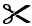 Plus largePlus hautPlus courtPlus longContient
plusContient moins